Publicado en Madrid el 25/02/2020 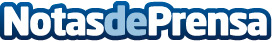 Herbalife Nutrition lanza un nuevo sabor de su batido F1 Sin Uno de los productos más importantes de la marca -el batido F1 Sin- ahora está disponible en una deliciosa combinación de frambuesa y chocolate blanco. La multinacional Herbalife Nutrition se compromete con la buena alimentación al ofrecer productos sin gluten, lactosa ni soja y bajos en grasaDatos de contacto:NURIA SANCHEZ917818090Nota de prensa publicada en: https://www.notasdeprensa.es/herbalife-nutrition-lanza-un-nuevo-sabor-de-su Categorias: Nutrición Gastronomía Marketing Consumo http://www.notasdeprensa.es